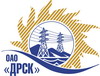 Открытое Акционерное Общество«Дальневосточная распределительная сетевая  компания»		Протокол выбора победителягород  Благовещенск, ул. Шевченко, 28Способ и предмет закупки: Закрытый запрос цен на право заключения договора на выполнение работ: лот 10 - «Строительство и реконструкция ЛЭП 6/0,4 кВ для технологического присоединения заявителей до и свыше 15 кВт в Алданском и Нерюнгринском районе, в том числе ПИР» для нужд филиала ОАО «ДРСК» «Южно-Якутские электрические сети». Закупка проводится согласно ГКПЗ 2014 г. раздела  2.1.1 «Услуги КС»  № 50 лот 10  на основании указания ОАО «ДРСК» от  20.10.2014 г. № 263.Плановая стоимость закупки:  3 067 694,00 руб. без учета НДСФорма голосования членов Закупочной комиссии: очно-заочная.ПРИСУТСТВОВАЛИ:  члены постоянно действующей Закупочной комиссии 2 уровня ОАО «ДРСК».ВОПРОСЫ, ВЫНОСИМЫЕ НА РАССМОТРЕНИЕ ЗАКУПОЧНОЙ КОМИССИИ: 1. О признании предложений соответствующими условиям закупки.2. О ранжировке  предложений Участников закупки. 3.  Выбор победителя.ВОПРОС 1 «О признании предложений соответствующими условиям закупки»ОТМЕТИЛИ:Предложения ИП Кузовков В.Ю. (678900, Республика Саха (Якутия, г. Алдан, ул. Кузнецова, 37, кв.7), ООО "Электросервис" (678900, Республика Саха (Якутия), г. Алдан, Зинштейна, 26) признаются удовлетворяющим по существу условиям закупки. Предлагается принять данные предложения к дальнейшему рассмотрению.ВОПРОС 2  «О ранжировке предложений Участников закупки»ОТМЕТИЛИ:В соответствии с требованиями и условиями, предусмотренными извещением о закупке и Закупочной документацией, предлагается ранжировать предложения следующим образом: ВОПРОС 3 «Выбор победителя»ОТМЕТИЛИ:На основании вышеприведенной ранжировки предложений предлагается признать Победителем Участника, занявшего первое место, а именно:  ИП Кузовков В.Ю. (678900, Республика Саха (Якутия, г. Алдан, ул. Кузнецова, 37, кв.7). Предложение на сумму -  2 967 148,31 руб.  без учета НДС (НДС не предусмотрен). Срок выполнения работ: с момента заключения договора до 20.03.2015 г. Условия финансирования: без аванса. Заказчик производит оплату выполненных работ в течение 30 (тридцати) календарных дней с момента подписания актов выполненных работ, на основании представленных Подрядчиком счетов-фактур. Гарантийные обязательства: гарантия на своевременное и качественное выполнение работ, а также на устранение дефектов, возникших по вине Подрядчика,  составляет 36 месяцев. Гарантия на материалы и оборудование, поставляемые подрядчиком 36  месяцев. Срок действия оферты до 28.01.2015 г.РЕШИЛИ:Признать предложения ИП Кузовков В.Ю. (678900, Республика Саха (Якутия, г. Алдан, ул. Кузнецова, 37, кв.7), ООО "Электросервис" (678900, Республика Саха (Якутия), г. Алдан, Зинштейна, 26) соответствующими условиям закупки.Утвердить ранжировку предложений:место: ИП Кузовков В.Ю. г. Алданместо: ООО "Электросервис" г. Алдан3. Признать Победителем закрытого запроса цен: ИП Кузовков В.Ю. (678900, Республика Саха (Якутия, г. Алдан, ул. Кузнецова, 37, кв.7). Предложение на сумму -  2 967 148,31 руб.  без учета НДС (НДС не предусмотрен). Срок выполнения работ: с момента заключения договора до 20.03.2015 г. Условия финансирования: без аванса. Заказчик производит оплату выполненных работ в течение 30 (тридцати) календарных дней с момента подписания актов выполненных работ, на основании представленных Подрядчиком счетов-фактур. Гарантийные обязательства: гарантия на своевременное и качественное выполнение работ, а также на устранение дефектов, возникших по вине Подрядчика,  составляет 36 месяцев. Гарантия на материалы и оборудование, поставляемые подрядчиком 36  месяцев. Срок действия оферты до 28.01.2015 г.№ 641/УКС-ВП«05» ноября 2014 годаМесто в ранжировкеНаименование и адрес участникаЦена заявки, руб. без учета НДСИные существенные условия1 местоИП Кузовков В.Ю. (678900, Республика Саха (Якутия, г. Алдан, ул. Кузнецова, 37, кв.7)2 967 148,31Срок выполнения работ: с момента заключения договора до 20.03.2015 г.Условия финансирования: без аванса. Заказчик производит оплату выполненных работ в течение 30 (тридцати) календарных дней с момента подписания актов выполненных работ, на основании представленных Подрядчиком счетов-фактур. Гарантийные обязательства: гарантия на своевременное и качественное выполнение работ, а также на устранение дефектов, возникших по вине Подрядчика,  составляет 36 месяцев. Гарантия на материалы и оборудование, поставляемые подрядчиком 36  месяцев.Срок действия оферты до 28.01.2015 г.2 местоООО "Электросервис" (678900, Республика Саха (Якутия), г. Алдан, Зинштейна, 26)2 979 439,43Срок выполнения работ: с момента подписания договора до 20 марта 2015 г.Условия финансирования: без аванса. Текущие платежи выплачиваются Заказчиком (ежемесячно или за этап) в течение 30 (тридцати) календарных дней с момента подписания актов выполненных работ обеими сторонами. Окончательная оплата производится в течение 30 (тридцати) календарных дней со дня подписания акта ввода в эксплуатацию.Гарантийные обязательства: гарантия на своевременное и качественное выполнение работ, а также на устранение дефектов, возникших по вине Подрядчика,  составляет 36 месяцев. Гарантия на материалы и оборудование, поставляемые подрядчиком 36 месяцев.Срок действия оферты до 27.01.2015 г.Ответственный секретарь Закупочной комиссии: Моторина О.А._____________________________Технический секретарь Закупочной комиссии: Коротаева Т.В._____________________________